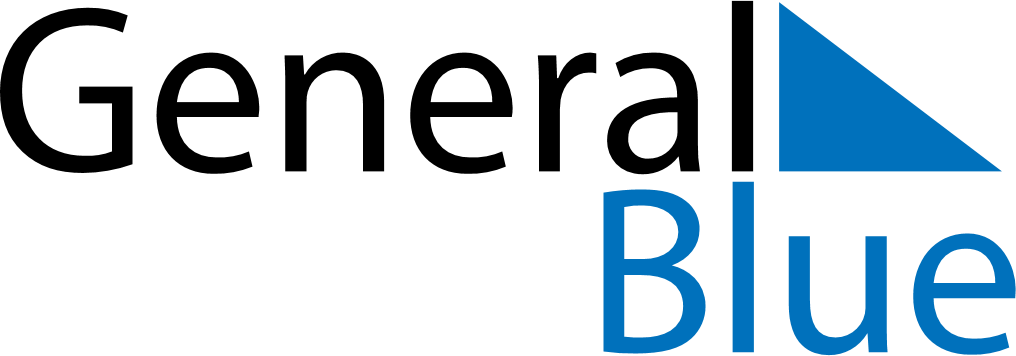 July 2024July 2024July 2024July 2024July 2024July 2024As, Vaesternorrland, SwedenAs, Vaesternorrland, SwedenAs, Vaesternorrland, SwedenAs, Vaesternorrland, SwedenAs, Vaesternorrland, SwedenAs, Vaesternorrland, SwedenSunday Monday Tuesday Wednesday Thursday Friday Saturday 1 2 3 4 5 6 Sunrise: 2:48 AM Sunset: 11:06 PM Daylight: 20 hours and 18 minutes. Sunrise: 2:50 AM Sunset: 11:05 PM Daylight: 20 hours and 15 minutes. Sunrise: 2:51 AM Sunset: 11:04 PM Daylight: 20 hours and 12 minutes. Sunrise: 2:53 AM Sunset: 11:02 PM Daylight: 20 hours and 8 minutes. Sunrise: 2:55 AM Sunset: 11:00 PM Daylight: 20 hours and 5 minutes. Sunrise: 2:57 AM Sunset: 10:59 PM Daylight: 20 hours and 1 minute. 7 8 9 10 11 12 13 Sunrise: 2:59 AM Sunset: 10:57 PM Daylight: 19 hours and 57 minutes. Sunrise: 3:02 AM Sunset: 10:55 PM Daylight: 19 hours and 53 minutes. Sunrise: 3:04 AM Sunset: 10:53 PM Daylight: 19 hours and 48 minutes. Sunrise: 3:06 AM Sunset: 10:51 PM Daylight: 19 hours and 44 minutes. Sunrise: 3:09 AM Sunset: 10:49 PM Daylight: 19 hours and 39 minutes. Sunrise: 3:11 AM Sunset: 10:46 PM Daylight: 19 hours and 35 minutes. Sunrise: 3:14 AM Sunset: 10:44 PM Daylight: 19 hours and 30 minutes. 14 15 16 17 18 19 20 Sunrise: 3:16 AM Sunset: 10:42 PM Daylight: 19 hours and 25 minutes. Sunrise: 3:19 AM Sunset: 10:39 PM Daylight: 19 hours and 20 minutes. Sunrise: 3:22 AM Sunset: 10:37 PM Daylight: 19 hours and 14 minutes. Sunrise: 3:25 AM Sunset: 10:34 PM Daylight: 19 hours and 9 minutes. Sunrise: 3:27 AM Sunset: 10:32 PM Daylight: 19 hours and 4 minutes. Sunrise: 3:30 AM Sunset: 10:29 PM Daylight: 18 hours and 58 minutes. Sunrise: 3:33 AM Sunset: 10:26 PM Daylight: 18 hours and 53 minutes. 21 22 23 24 25 26 27 Sunrise: 3:36 AM Sunset: 10:23 PM Daylight: 18 hours and 47 minutes. Sunrise: 3:39 AM Sunset: 10:21 PM Daylight: 18 hours and 41 minutes. Sunrise: 3:42 AM Sunset: 10:18 PM Daylight: 18 hours and 36 minutes. Sunrise: 3:44 AM Sunset: 10:15 PM Daylight: 18 hours and 30 minutes. Sunrise: 3:47 AM Sunset: 10:12 PM Daylight: 18 hours and 24 minutes. Sunrise: 3:50 AM Sunset: 10:09 PM Daylight: 18 hours and 18 minutes. Sunrise: 3:53 AM Sunset: 10:06 PM Daylight: 18 hours and 12 minutes. 28 29 30 31 Sunrise: 3:56 AM Sunset: 10:03 PM Daylight: 18 hours and 6 minutes. Sunrise: 3:59 AM Sunset: 10:00 PM Daylight: 18 hours and 0 minutes. Sunrise: 4:02 AM Sunset: 9:57 PM Daylight: 17 hours and 54 minutes. Sunrise: 4:05 AM Sunset: 9:54 PM Daylight: 17 hours and 48 minutes. 